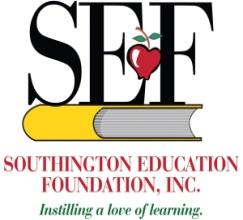 SEF Grant Committee Fall Timeline Template400.1D GRANT COMMITTEE FALL  TIMELINE TEMPLATEGrant Committee Fall Timeline Form  Reviewed 9/12/17 ; approved 10/10/17	; revised 6/8/18DATEACTUAL DATESPER YEAR (                   )PURPOSERATIONALESEPTEMBERSEPTEMBERSEPTEMBERSEPTEMBERSecond Tuesday- September meetingChair sets dates for Fall & Spring Grant Period Timelines (See website template) and shares with Executive Committee  and Grant CommitteeProvides stakeholders a calendar for planningSecond Tuesday-September meetingBoard establishes a BUDGET for FALL GRANT periodSet in place Fall grant period allowing for Executive Committee members  to determine available fundsSecond Tuesday-September meetingTreasurer reports on outstanding funds not spent by Grant Awardees to Executive Committee and Grant Committee Chair. For each grant with unspent funds, treasurer provides specific names of grant, school, awardee in addition to exact dollar amount not spent.Allows Grant Committee Chair time to contact Grant Awardees and gain update on financial status of projectSecond Tuesday-September.Chair reviews Grant Award Policy  and confirms Grant Committee membershipInform of Grant Committee guidelines and membership listSecond Tuesday- September meetingExecutive Committee seeks grant committee and SEF membership input on Grant Recognition ProgramEstablish general grants recognition plan to be implemented by membershipOCTOBEROCTOBEROCTOBEROCTOBERFirst Tuesday- OctoberChair abides by DEADLINE for GRANT APPLICATIONS Grant Award Policy requires deadline to be 6 weeks prior to Grant award VoteFirst week of  OctoberChair sets meeting date for Grant Committee to review grantsSchedule convenient meeting time in advanceSecond Tuesday-October meeting Number of applications submitted and approximate dollar amounts are reported to Executive CommitteeSecure funding from Executive CommitteeSecond Tuesday-OctoberGrant Chair reports on financial status of Grant Awardees who have unspent funding in Activity Funds. Treasurer will contact SPS Accounts Receivable Manager with request for dollar amount to be returned to the SEFClarify and confirm any unspent funding to be returned to SEF from Activity FundSecond week in OctoberChair blinds grants and emails grants with rubric to CommitteeTime needed by chair after grant application deadlineThird week in October Committee members read/score grantsTime needed to read and review using scoring rubric prior to meetingLast week in October(1) Committee meets to discuss grants; Chair follows up, as necessary with grant applicants      (2) Grant committee discusses December grant recognition ceremonyTime to meet and follow up with applicants to make needed revisions, additions, etc.NOVEMBERNOVEMBERNOVEMBERNOVEMBERTen days prior to second Tuesday in November (prior to Executive Committee meeting)Chair emails approved blinded grants to Executive Committee prior to meetingTime (at least 10 days prior to Executive Committee meeting) sufficient for Executive Committee to read and email clarifying questions to Chair prior to this meetingSecond Tuesday in NovemberSlate of committee-approved GRANTS presented by Chair for Executive Committee VOTE. After vote, Chair emails Grant Committee about the final decision.Vote comes prior to Dec. grant recognition-presentation/recruitment meetingSecond Tuesday in NovemberReminds Marketing Chair to contact media for coverage of  the Grant Recognition ProgramMarketing and Community Outreach opportunityNo later than second Tuesday in NovemberPlan type of Grant Communication to educators indicating Spring deadline for distribution next month (See second Tuesday in December).  Use template: DEADLINE FOR GRANTS letter to educators.Afford sufficient time to consult superintendent, plan and draft a communication to inform SPS staffNo later than third  week in November(Thanksgiving week) (1) Notify Awardees informally of Grant Committee decision; email the Project Evaluation Form with request for receipts/invoices. (2) Invite awardees to Annual December Recognition Meeting; meeting date to be determined based on time frame of the grant project. (3)  Notify applicants whose grants were not approved and provide them rationale for denial. (4) Within a week of the vote, provide the Treasurer with the name of the grant, school, applicant, and grant amount awarded. (5) Treasurer issues check to the SPS Accounts Receivable Manager with the above information.Completion of processDECEMBERDECEMBERDECEMBERDECEMBERBy first week in December(1) Send appropriate letters to applicants (Grant denied, Grant to be resubmitted, Grant awarded).(2) In the Grant Awarded letter, include the due date for the Project Evaluation form based on the timeline in the grant proposal.Provide formal notification to applicants with appropriate detailsFirst Tuesday in DecemberRecognize previous and/or recent Fall/Spring grantees and their projects at Annual Grant Award and Recruitment Meeting; consider previous grantees.Share grants with SEF membership, community, etc. for marketing and recruiting opportunitiesFirst Tuesday in DecemberGrant Committee Chair emails reminder notice for return of completed Project Evaluation Form, receipts and invoices from grant awardees whose grant completed in the September to December timeframe.Assessment of individual grantsSecond Tuesday in DecemberGrant Chair in coordination with the Superintendent’s Office notifies educators of Spring Grant deadline with attached Grant Application.   (See no later than second Tuesday in November).  Use appropriate letter distributed through Central Office  (See template :DEADLINE FOR GRANTS letter to educators ) Educators have opportunity to complete grant applications during winter break and more than 3 months to apply.